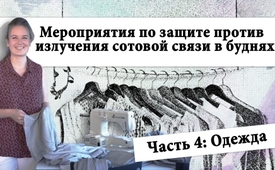 Мероприятия по защите против излучения сотовой связи в буднях Часть 4: Одежда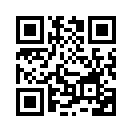 Эта передача предназначена для всех зрителей, которые часто находятся в пути и хотят защитить себя от мобильного излучения. Существуют различные решения в виде защитной одежды. Мы показываем, как вы сами можете изготовить такую одежду.Добро пожаловать на передачу 
«Самозащита от излучения при помощи защитной одежды».

Возможно, вы часто находитесь в дороге и хотели бы быть защищёнными от излучения. Существуют различные решения в виде одежды, некоторую вы можете себе купить готовой, например, эти рубашки. Вы также можете в интернет-магазинах купить футболки, леггинсы, бандажи для беременных, кепки и т.д. Это все, что вы можете купить прямо в интернет-магазине. Поскольку эти вещи иногда могут быть дорогими, я хотела бы показать вам, как самим изготовить защитную одежду от излучения. Зачастую в этих магазинах можно купить материалы для радиационной защиты, как, например, этот.

Серебристая ткань имеет в своем составе серебряные нити, которые отражают лучи. Этот материал двухсторонний. Эту сторону вы носите к телу, она очень приятная, а на этой стороне больше виден металл. Он недорогой и, так как в нем есть эластан, из него можно изготавливать нижнее белье или другую одежду. Пример того, как это делается, я покажу вам здесь. Вы можете сделать сами верхнюю часть одежды, разрезав старую футболку или другую вещь, а затем положив её на защитную ткань, так у вас получилась выкройка. Вырежьте ее с припуском на швы, сшейте, и уже у вас готова футболка из защитной ткани. 

Если оставить рукава, конечный продукт будет выглядеть примерно так. Или можно сделать леггинсы из защитной ткани. Они могут выглядеть так. Конечно, вы также можете использовать эту ткань для пришивания к другой одежде, например, в качестве подкладки. Снаружи это выглядит, как обыкновенная курточка, а внутри - защитная ткань. Серебристый цвет со временем может немного измениться, но это не имеет значения, ткань так же эффективна и устойчива к излучению, как и вначале. После раскроя могут остаться обрезки, из которых вы можете смастерить защитную шляпу. Это делается следующим образом: эту шляпу можно вывернуть, это самый легкий вариант. Вы прикладываете защитный материал или кусочки материала, закрепляете и пришиваете их, а затем опять выверните её, и уже у вас готова защитная шляпа. Важно, чтобы у вас было достаточно материала, чтобы он не был стянутым на голове. Вы также можете изготовить себе защитную шапку. Это делается так: сначала вы сшиваете ткань, как рукав, верхний край его зашиваете, и шапка для сна готова. Её также можно использовать в качестве подкладки для зимней шапки.

Есть много разных тканей. Например, эта, которая немного прочнее, немного жестче и её можно хорошо использовать в качестве подкладки в куртке. Если вы в пути и хотите защитить себя по ночам, одно из решений – просто отрезать кусок ткани и завернуться в него. Или можете сшить из него спальный мешок. Ниже вы найдете инструкции и ссылки на интернет-магазины, где вы можете купить все товары. Вы можете либо шить одежду сами, либо купить ее в этих магазинах. Надеюсь, я вдохновила вас, показав вам, что существуют очень простые решения для защиты области головы и даже всего тела.от SolèneИсточники:-Может быть вас тоже интересует:#5G_Mobilnojeizlutschenie - 5G_Мобильное излучение - www.kla.tv/5G_MobilnojeizlutschenieKla.TV – Другие новости ... свободные – независимые – без цензуры ...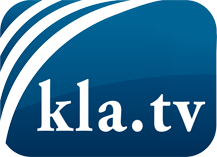 О чем СМИ не должны молчать ...Мало слышанное от народа, для народа...регулярные новости на www.kla.tv/ruОставайтесь с нами!Бесплатную рассылку новостей по электронной почте
Вы можете получить по ссылке www.kla.tv/abo-ruИнструкция по безопасности:Несогласные голоса, к сожалению, все снова подвергаются цензуре и подавлению. До тех пор, пока мы не будем сообщать в соответствии с интересами и идеологией системной прессы, мы всегда должны ожидать, что будут искать предлоги, чтобы заблокировать или навредить Kla.TV.Поэтому объединитесь сегодня в сеть независимо от интернета!
Нажмите здесь: www.kla.tv/vernetzung&lang=ruЛицензия:    Creative Commons License с указанием названия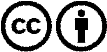 Распространение и переработка желательно с указанием названия! При этом материал не может быть представлен вне контекста. Учреждения, финансируемые за счет государственных средств, не могут пользоваться ими без консультации. Нарушения могут преследоваться по закону.